АРХАНГЕЛЬСКАЯ ОБЛАСТЬОБЛАСТНОЙ ЗАКОНОБ УПОЛНОМОЧЕННОМ ПО ПРАВАМ ЧЕЛОВЕКАВ АРХАНГЕЛЬСКОЙ ОБЛАСТИПринятАрхангельским областнымСобранием депутатов(Решение от 15 июля 1997 года N 210)Преамбула исключена. - Закон Архангельской области от 02.11.2020 N 320-20-ОЗ.Глава I. ОБЩИЕ ПОЛОЖЕНИЯСтатья 1. Правовой статус и основные задачи уполномоченного по правам человека в Архангельской области(в ред. закона Архангельской области от 02.11.2020 N 320-20-ОЗ)1. В соответствии с Федеральным законом от 21 декабря 2021 года N 414-ФЗ "Об общих принципах организации публичной власти в субъектах Российской Федерации", Федеральным законом от 18 марта 2020 года N 48-ФЗ "Об уполномоченных по правам человека в субъектах Российской Федерации" (далее - Федеральный закон "Об уполномоченных по правам человека в субъектах Российской Федерации") Уставом Архангельской области в целях обеспечения дополнительных гарантий государственной защиты прав, свобод и законных интересов человека и гражданина на территории Архангельской области, а также для ее осуществления учреждается должность уполномоченного по правам человека в Архангельской области (далее - уполномоченный).(в ред. законов Архангельской области от 02.11.2020 N 320-20-ОЗ, от 29.06.2022 N 580-36-ОЗ)Уполномоченный назначается на должность и освобождается от должности Архангельским областным Собранием депутатов (далее также - областное Собрание депутатов, областное Собрание).(в ред. закона Архангельской области от 02.11.2020 N 320-20-ОЗ)(п. 1 в ред. закона Архангельской области от 18.12.2015 N 379-22-ОЗ)2. Основными задачами уполномоченного являются:- организация и осуществление контроля за соблюдением прав и свобод человека и гражданина органами государственной власти Архангельской области и иными государственными органами Архангельской области, органами местного самоуправления муниципальных образований Архангельской области и иными муниципальными органами муниципальных образований Архангельской области (далее - муниципальные органы), их должностными лицами;(в ред. закона Архангельской области от 02.11.2020 N 320-20-ОЗ)- обеспечение дополнительных гарантий государственной защиты прав и свобод человека и гражданина на территории Архангельской области, содействие восстановлению этих прав и свобод в случае их нарушения;(в ред. законов Архангельской области от 17.12.2012 N 597-36-ОЗ, от 02.11.2020 N 320-20-ОЗ)- содействие совершенствованию законодательства Архангельской области, муниципальных нормативных правовых актов муниципальных образований Архангельской области в части защиты прав и свобод человека и гражданина;(в ред. закона Архангельской области от 02.11.2020 N 320-20-ОЗ)- участие в правовом просвещении в сфере соблюдения прав и свобод человека и гражданина, форм и методов их защиты, информирование жителей Архангельской области о положении в сфере обеспечения и защиты прав и свобод человека и гражданина;(в ред. законов Архангельской области от 17.12.2012 N 597-36-ОЗ, от 02.11.2020 N 320-20-ОЗ)- содействие совершенствованию механизма обеспечения и защиты прав и свобод человека и гражданина;- содействие координации деятельности органов государственной власти Архангельской области, муниципальных органов, общественных объединений в сфере обеспечения и защиты прав и свобод человека и гражданина;(в ред. закона Архангельской области от 02.11.2020 N 320-20-ОЗ)- развитие межрегионального и международного сотрудничества в сфере защиты прав человека.(в ред. законов Архангельской области от 17.12.2012 N 597-36-ОЗ, от 02.11.2020 N 320-20-ОЗ)(п. 2 в ред. закона Архангельской области от 28.05.2002 N 96-14-ОЗ)3. Уполномоченный при осуществлении своих полномочий взаимодействует с Уполномоченным по правам человека в Российской Федерации, а также с уполномоченными по правам человека в иных субъектах Российской Федерации.(п. 3 введен законом Архангельской области от 17.12.2012 N 597-36-ОЗ)4. Областным законом на уполномоченного могут быть возложены функции уполномоченного при Губернаторе Архангельской области по правам ребенка, других должностных лиц, уполномоченных осуществлять защиту прав иных категорий граждан в Архангельской области. Областным законом на уполномоченного может быть возложена координация деятельности указанного уполномоченного и других должностных лиц.(п. 4 введен законом Архангельской области от 18.12.2015 N 379-22-ОЗ; в ред. закона Архангельской области от 02.11.2020 N 320-20-ОЗ)5. Должность уполномоченного является государственной должностью Архангельской области.(п. 5 введен законом Архангельской области от 02.11.2020 N 320-20-ОЗ)Статья 2. Предмет правового регулирования настоящего закона. Правовая основа деятельности уполномоченного(в ред. закона Архангельской области от 02.11.2020 N 320-20-ОЗ)1. Настоящий закон определяет порядок назначения (избрания) на должность и досрочного освобождения от должности уполномоченного, его компетенцию, организационные формы и условия его деятельности.2. Правовую основу деятельности уполномоченного составляют Конституция Российской Федерации, общепризнанные принципы и нормы международного права, международные договоры Российской Федерации, федеральные конституционные законы, Федеральный закон "Об уполномоченных по правам человека в субъектах Российской Федерации" иные нормативные правовые акты Российской Федерации, Устав Архангельской области, областные законы и иные нормативные правовые акты Архангельской области.(в ред. закона Архангельской области от 31.05.2021 N 418-26-ОЗ)Статья 3. Принципы деятельности уполномоченного(в ред. закона Архангельской области от 02.11.2020 N 320-20-ОЗ)1. Деятельность уполномоченного основывается на принципах справедливости, гуманности, законности, гласности и беспристрастности.(п. 1 введен законом Архангельской области от 02.11.2020 N 320-20-ОЗ)2. Уполномоченный при осуществлении своих полномочий независим от каких-либо государственных органов и должностных лиц, а также неподотчетен им.(п. 2 введен законом Архангельской области от 02.11.2020 N 320-20-ОЗ)3. Деятельность уполномоченного дополняет существующие средства защиты прав и свобод человека и гражданина и не отменяет и не влечет пересмотра компетенции государственных органов, обеспечивающих защиту и восстановление нарушенных прав и свобод.(в ред. законов Архангельской области от 17.12.2012 N 597-36-ОЗ, от 02.11.2020 N 320-20-ОЗ)4. Уполномоченный действует в пределах своей компетенции, установленной настоящим законом, и не вправе принимать решения, отнесенные к компетенции государственных органов, органов местного самоуправления муниципальных образований Архангельской области (далее - органы местного самоуправления) и их должностных лиц.(пункт введен законом Архангельской области от 17.12.2012 N 597-36-ОЗ; в ред. закона Архангельской области от 02.11.2020 N 320-20-ОЗ)5. Решения, действия (бездействие) уполномоченного не создают препятствия к осуществлению гражданином его прав и свобод и не возлагают на него дополнительные обязанности. Решения уполномоченного носят рекомендательный характер.(пункт введен законом Архангельской области от 17.12.2012 N 597-36-ОЗ)Статья 4. Исключена. - Закон Архангельской области от 28.05.2002 N 96-14-ОЗ.Глава II. ПОРЯДОК НАЗНАЧЕНИЯ (ИЗБРАНИЯ) НА ДОЛЖНОСТЬИ ДОСРОЧНОГО ОСВОБОЖДЕНИЯ ОТ ДОЛЖНОСТИ УПОЛНОМОЧЕННОГО(в ред. закона Архангельской области от 02.11.2020 N 320-20-ОЗ)Статья 5. Требования, предъявляемые к кандидату на должность уполномоченного(в ред. закона Архангельской области от 02.11.2020 N 320-20-ОЗ)(в ред. закона Архангельской области от 28.05.2002 N 96-14-ОЗ)1. На должность уполномоченного может быть назначен (избран) гражданин Российской Федерации, достигший возраста 30 лет, постоянно проживающий в Российской Федерации, обладающий безупречной репутацией, имеющий высшее образование, а также познания в сфере прав и свобод человека и гражданина, опыт их защиты.(в ред. законов Архангельской области от 18.12.2015 N 379-22-ОЗ, от 02.11.2020 N 320-20-ОЗ, от 06.10.2021 N 451-28-ОЗ)2 - 3. Исключены. - Закон Архангельской области от 22.06.2005 N 51-4-ОЗ.2. Кандидат на должность уполномоченного не может иметь гражданство (подданство) иностранного государства либо вид на жительство или иной документ, подтверждающий право на постоянное проживание гражданина Российской Федерации на территории иностранного государства.(п. 2 введен законом Архангельской области от 02.11.2020 N 320-20-ОЗ; в ред. закона Архангельской области от 06.10.2021 N 451-28-ОЗ)3. Постановление о назначении на должность уполномоченного и биографические сведения об уполномоченном подлежат обязательному опубликованию в средствах массовой информации.Статья 6. Порядок внесения на рассмотрение в областное Собрание депутатов предложений о кандидатурах на должность уполномоченного(в ред. закона Архангельской области от 02.11.2020 N 320-20-ОЗ)(в ред. закона Архангельской области от 28.05.2002 N 96-14-ОЗ)1. Предложения о кандидатурах на должность уполномоченного (далее также - кандидатуры) вносятся на рассмотрение в областное Собрание депутатов:(в ред. закона Архангельской области от 02.11.2020 N 320-20-ОЗ)- Губернатором Архангельской области;- депутатами (группой депутатов, фракциями) областного Собрания депутатов;(в ред. закона Архангельской области от 02.11.2020 N 320-20-ОЗ)- органами местного самоуправления;(в ред. закона Архангельской области от 02.11.2020 N 320-20-ОЗ)- некоммерческими организациями, зарегистрированными в установленном порядке и осуществляющими свою деятельность в сфере защиты прав и свобод человека и гражданина, иными органами и организациями.(в ред. закона Архангельской области от 02.11.2020 N 320-20-ОЗ)(п. 1 в ред. закона Архангельской области от 18.12.2015 N 379-22-ОЗ)2. Исключен. - Закон Архангельской области от 18.12.2015 N 379-22-ОЗ.2. К предложению о кандидатуре, внесенному в областное Собрание депутатов субъектом, предусмотренным пунктом 1 настоящей статьи, прилагаются следующие документы:1) письменное заявление кандидата на должность уполномоченного (далее также - кандидат) о согласии на выдвижение на должность уполномоченного, в котором указываются:фамилия, имя и отчество (при наличии), дата и место рождения;информация о месте жительства, иные контактные данные;сведения об образовании;данные о наличии судимости, в том числе снятой или погашенной;основное место работы или службы и занимаемая должность, а в случае отсутствия основного места работы или службы - основной род занятий, специальность;сведения о трудовой деятельности, об опыте защиты прав и свобод человека и гражданина;2) собственноручно заполненная и подписанная анкета с биографическими сведениями о кандидате по форме, установленной для граждан, поступающих на государственную гражданскую службу Архангельской области, с цветной фотографией размером 4 x 6 см, а также автобиография кандидата с указанием сведений, предусмотренных законодательством Российской Федерации, о наличии или об отсутствии:гражданства (подданства) иностранного государства либо вида на жительство или иного документа, подтверждающего право на постоянное проживание гражданина Российской Федерации на территории иностранного государства;(в ред. закона Архангельской области от 06.10.2021 N 451-28-ОЗ)членства в политической партии или ином общественном объединении, преследующем политические цели;осуществления преподавательской, научной и иной творческой деятельности, которая финансируется исключительно за счет средств иностранных государств, международных и иностранных организаций, иностранных граждан и лиц без гражданства, если иное не предусмотрено международным договором Российской Федерации или законодательством Российской Федерации;3) копия паспорта гражданина Российской Федерации;4) обязательство о прекращении деятельности, несовместимой со статусом уполномоченного, приостановлении членства в политической партии на период осуществления своих полномочий и о постоянном проживании на территории Архангельской области в течение срока исполнения полномочий уполномоченного в случае его назначения (избрания);5) согласие на обработку персональных данных в соответствии с Федеральным законом от 27 июля 2006 года N 152-ФЗ "О персональных данных";6) копия трудовой книжки и (или) сведения о трудовой деятельности, оформленные в установленном законодательством порядке, за исключением случая, если служебная (трудовая) деятельность осуществляется впервые;7) копия документа, подтверждающего регистрацию в системе индивидуального (персонифицированного) учета, за исключением случаев, когда служебная (трудовая) деятельность осуществляется впервые;8) копия свидетельства о постановке физического лица на учет в налоговом органе по месту жительства на территории Российской Федерации;9) копия документов об образовании и о квалификации, а по желанию кандидата - о дополнительном профессиональном образовании, повышении квалификации, присвоении классного чина, квалификационного разряда, ученой степени, ученого звания;10) сведения о доходах, об имуществе и обязательствах имущественного характера кандидата, а также о доходах, об имуществе и обязательствах имущественного характера его супруги (супруга) и несовершеннолетних детей, в том числе:сведения о принадлежащем кандидату, его супруге (супругу) и несовершеннолетним детям недвижимом имуществе, находящемся за пределами территории Российской Федерации, об источниках получения средств, за счет которых приобретено указанное имущество, об обязательствах имущественного характера кандидата за пределами территории Российской Федерации, а также сведения о таких обязательствах супруги (супруга) кандидата и его несовершеннолетних детей;сведения о счетах (вкладах), наличных денежных средствах и ценностях кандидата в иностранных банках, расположенных за пределами территории Российской Федерации, и (или) иностранных финансовых инструментах, а также сведения о таких счетах (вкладах), наличных денежных средствах и ценностях в иностранных банках, расположенных за пределами территории Российской Федерации, и (или) иностранных финансовых инструментах супруги (супруга) кандидата и его несовершеннолетних детей;11) справка о наличии (отсутствии) у кандидата судимости, выданная в установленном порядке;12) копия протокола заседания уполномоченного органа некоммерческой организации, иной организации, на котором принято решение о направлении предложения о кандидатуре в соответствии с учредительными документами некоммерческой организации, иной организации, или копия решения уполномоченного органа некоммерческой организации, иной организации о направлении предложения о кандидатуре в соответствии с учредительными документами некоммерческой организации, иной организации.В отношении кандидата на должность уполномоченного могут представляться рекомендации, предложения от общественных объединений, государственных органов и должностных лиц, органов местного самоуправления.(п. 2 введен законом Архангельской области от 02.11.2020 N 320-20-ОЗ)3. Срок внесения предложений о кандидатурах на должность уполномоченного на рассмотрение в областное Собрание депутатов составляет 30 дней со дня публикации информации об истечении срока полномочий уполномоченного в соответствии с абзацем вторым настоящего пункта.(в ред. закона Архангельской области от 02.11.2020 N 320-20-ОЗ)Информация об истечении срока полномочий уполномоченного публикуется областным Собранием депутатов в средствах массовой информации не позднее чем за 90 дней до истечения срока полномочий уполномоченного.(в ред. закона Архангельской области от 02.11.2020 N 320-20-ОЗ)В информации, предусмотренной абзацем вторым настоящего пункта, указываются следующие сведения:(абзац введен законом Архангельской области от 02.11.2020 N 320-20-ОЗ)порядок и срок направления предложений о кандидатурах на должность уполномоченного;(абзац введен законом Архангельской области от 02.11.2020 N 320-20-ОЗ)требования к кандидатам на должность уполномоченного;(абзац введен законом Архангельской области от 02.11.2020 N 320-20-ОЗ)перечень документов для направления предложений о кандидатурах на должность уполномоченного;(абзац введен законом Архангельской области от 02.11.2020 N 320-20-ОЗ)номер телефона и иные контактные данные уполномоченных лиц аппарата областного Собрания депутатов для получения консультаций по вопросам направления предложений о кандидатурах на должность уполномоченного.(абзац введен законом Архангельской области от 02.11.2020 N 320-20-ОЗ)(п. 3 в ред. закона Архангельской области от 23.09.2008 N 570-29-ОЗ)4. До рассмотрения кандидатур на должность уполномоченного областное Собрание депутатов согласовывает их с Уполномоченным по правам человека в Российской Федерации.(в ред. закона Архангельской области от 02.11.2020 N 320-20-ОЗ)В адрес Уполномоченного по правам человека в Российской Федерации в течение 15 календарных дней после истечения срока для внесения кандидатур в областное Собрание направляются после предварительного изучения (рассмотрения) на предмет полноты и достоверности содержащихся в них сведений предложения о кандидатурах и копии документов, предусмотренных пунктом 2 настоящей статьи, в отношении каждого кандидата на должность уполномоченного.(абзац введен законом Архангельской области от 02.11.2020 N 320-20-ОЗ)(п. 4 введен законом Архангельской области от 18.12.2015 N 379-22-ОЗ)Статья 7. Порядок назначения (избрания) на должность уполномоченного(в ред. закона Архангельской области от 02.11.2020 N 320-20-ОЗ)(в ред. закона Архангельской области от 28.05.2002 N 96-14-ОЗ)1. Областное Собрание депутатов рассматривает кандидатуру (кандидатуры) на должность уполномоченного, которая (которые) согласована (согласованы) Уполномоченным по правам человека в Российской Федерации, не позднее 60 дней со дня получения документов Уполномоченного по правам человека в Российской Федерации о согласовании кандидатуры (кандидатур) на должность уполномоченного.В случае, если ни одна из предложенных кандидатур на должность уполномоченного не была согласована Уполномоченным по правам человека в Российской Федерации, председатель областного Собрания депутатов в течение двух календарных дней со дня получения информации о несогласовании кандидатур извещает лиц, внесших предложения о кандидатурах на должность уполномоченного, о несогласовании Уполномоченным по правам человека в Российской Федерации внесенных ими кандидатур и предлагает в течение 20 календарных дней со дня направления извещения внести в областное Собрание новые кандидатуры на должность уполномоченного в соответствии с пунктами 1 и 2 статьи 6 настоящего закона.Предложение о кандидатуре на должность уполномоченного, не согласованной Уполномоченным по правам человека в Российской Федерации, повторно в областное Собрание депутатов не вносится.Председатель областного Собрания депутатов не позднее 25 календарных дней со дня получения информации о несогласовании кандидатур направляет список предложенных кандидатур вместе с документами, указанными в пункте 2 статьи 6 настоящего закона, на согласование Уполномоченному по правам человека в Российской Федерации.(п. 1 в ред. закона Архангельской области от 02.11.2020 N 320-20-ОЗ)2. Назначенным (избранным) на должность уполномоченного считается кандидат, за которого проголосовало большинство депутатов областного Собрания депутатов. Способ проведения голосования (тайное или открытое) определяется областным Собранием депутатов в ходе обсуждения данного вопроса большинством голосов от числа присутствующих депутатов областного Собрания.(в ред. закона Архангельской области от 02.11.2020 N 320-20-ОЗ)Решение о назначении (об избрании) уполномоченного оформляется постановлением областного Собрания депутатов.(в ред. закона Архангельской области от 02.11.2020 N 320-20-ОЗ)Абзац исключен. - Закон Архангельской области от 02.11.2020 N 320-20-ОЗ.(п. 2 в ред. закона Архангельской области от 23.09.2008 N 570-29-ОЗ)3. Исключен. - Закон Архангельской области от 23.09.2008 N 570-29-ОЗ.3. В случае, если Уполномоченным по правам человека в Российской Федерации согласовано несколько кандидатур на должность уполномоченного и за каждую из них проголосовало большинство депутатов областного Собрания депутатов, назначенным (избранным) считается кандидат, набравший наибольшее число голосов.(п. 3 введен законом Архангельской области от 02.11.2020 N 320-20-ОЗ)4. В случае, если в ходе проведения голосования ни один из кандидатов на должность уполномоченного не набрал необходимого числа голосов депутатов, повторная процедура назначения (избрания) на должность уполномоченного проводится в порядке, установленном настоящей статьей, статьями 5 и 6 настоящего закона, с учетом следующих особенностей:(в ред. закона Архангельской области от 02.11.2020 N 320-20-ОЗ)1) предложения о кандидатурах на должность уполномоченного вносятся в областное Собрание депутатов в течение 20 календарных дней со дня проведения голосования, указанного в абзаце первом настоящего пункта;(в ред. закона Архангельской области от 02.11.2020 N 320-20-ОЗ)2) не позднее 25 календарных дней со дня проведения голосования, указанного в абзаце первом настоящего пункта, председатель областного Собрания депутатов направляет список предложенных кандидатур вместе с документами, указанными в пункте 2 статьи 6 настоящего закона, на согласование Уполномоченному по правам человека в Российской Федерации.(в ред. законов Архангельской области от 06.12.2007 N 463-22-ОЗ, от 02.11.2020 N 320-20-ОЗ)5. Одна и та же кандидатура на должность уполномоченного не может быть внесена на рассмотрение в областное Собрание депутатов более двух раз.(п. 5 введен законом Архангельской области от 23.09.2008 N 570-29-ОЗ)6. Порядок внесения и рассмотрения предложений о кандидатурах на должность уполномоченного, не урегулированный настоящим законом, устанавливается регламентом областного Собрания депутатов.(п. 6 введен законом Архангельской области от 02.11.2020 N 320-20-ОЗ)Статья 8. Порядок вступления в должность уполномоченного. Срок полномочий уполномоченного. Служебное удостоверение уполномоченного(в ред. закона Архангельской области от 02.11.2020 N 320-20-ОЗ)(в ред. закона Архангельской области от 22.06.2005 N 51-4-ОЗ)1. При вступлении в должность уполномоченный приносит присягу следующего содержания:"Клянусь защищать права и свободы человека и гражданина, добросовестно исполнять свои обязанности, руководствуясь Конституцией Российской Федерации, законодательством Российской Федерации, Уставом Архангельской области и областными законами, справедливостью и голосом совести.".Присяга приносится на сессии областного Собрания депутатов не позднее трех месяцев со дня назначения уполномоченного на должность. Порядок принесения присяги определяется регламентом областного Собрания депутатов.(в ред. закона Архангельской области от 17.12.2012 N 597-36-ОЗ)2. Уполномоченный назначается (избирается) на должность сроком на пять лет. Одно и то же лицо не может быть назначено (избрано) на должность уполномоченного более чем на два срока подряд.(в ред. закона Архангельской области от 02.11.2020 N 320-20-ОЗ)Уполномоченный считается вступившим в должность с момента принесения присяги и исполняет свои обязанности до вступления в должность вновь назначенного уполномоченного.Истечение срока полномочий областного Собрания депутатов или его роспуск не влечет прекращения полномочий уполномоченного.(п. 2 в ред. закона Архангельской области от 18.12.2015 N 379-22-ОЗ)3. Уполномоченный имеет служебное удостоверение, являющееся документом, подтверждающим полномочия и личность уполномоченного, которым он пользуется в течение срока своих полномочий.Форма служебного удостоверения, его образец и описание устанавливаются положением о служебном удостоверении, утверждаемым областным Собранием депутатов.Статья 9. Требования, ограничения и запреты, связанные с замещением должности уполномоченного(в ред. закона Архангельской области от 02.11.2020 N 320-20-ОЗ)1. Уполномоченный обязан соблюдать требования, ограничения и запреты, установленные федеральными законами и настоящим законом.(в ред. законов Архангельской области от 18.12.2015 N 379-22-ОЗ, от 02.11.2020 N 320-20-ОЗ)1.1. Уполномоченный не может иметь гражданство (подданство) иностранного государства либо вид на жительство или иной документ, подтверждающий право на постоянное проживание гражданина Российской Федерации на территории иностранного государства.(в ред. закона Архангельской области от 06.10.2021 N 451-28-ОЗ)Уполномоченный не может быть одновременно депутатом Государственной Думы Федерального Собрания Российской Федерации, сенатором Российской Федерации, депутатом областного Собрания депутатов или депутатом законодательного (представительного) органа государственной власти другого субъекта Российской Федерации, замещать иные государственные должности Российской Федерации, иные государственные должности Архангельской области, иные государственные должности других субъектов Российской Федерации, муниципальные должности, должности государственной и муниципальной службы, заниматься другой оплачиваемой или неоплачиваемой деятельностью, кроме преподавательской, научной и иной творческой деятельности. При этом преподавательская, научная и иная творческая деятельность не может финансироваться исключительно за счет средств иностранных государств, международных и иностранных организаций, иностранных граждан и лиц без гражданства, если иное не предусмотрено международным договором Российской Федерации или законодательством Российской Федерации.(в ред. законов Архангельской области от 02.11.2020 N 320-20-ОЗ, от 21.12.2020 N 355-22-ОЗ)Уполномоченный не вправе быть членом политической партии или иного общественного объединения, преследующего политические цели.Уполномоченный не вправе заниматься предпринимательской деятельностью лично или через доверенных лиц, участвовать в управлении коммерческой организацией или в управлении некоммерческой организацией, за исключением случаев, предусмотренных Федеральным законом от 25 декабря 2008 года N 273-ФЗ "О противодействии коррупции" и другими федеральными законами.(абзац введен законом Архангельской области от 02.11.2020 N 320-20-ОЗ)На уполномоченного распространяются иные ограничения, а также обязанности, установленные в отношении лиц, замещающих государственные должности субъектов Российской Федерации, Федеральным законом от 25 декабря 2008 года N 273-ФЗ "О противодействии коррупции".(абзац введен законом Архангельской области от 02.11.2020 N 320-20-ОЗ)(п. 1.1 введен законом Архангельской области от 18.12.2015 N 379-22-ОЗ)2. Уполномоченному, его (ее) супруге (супругу) и несовершеннолетним детям запрещается открывать и иметь счета (вклады), хранить наличные денежные средства и ценности в иностранных банках, расположенных за пределами территории Российской Федерации, владеть и (или) пользоваться иностранными финансовыми инструментами.Уполномоченный, его (ее) супруга (супруг) и несовершеннолетние дети обязаны в течение трех месяцев со дня замещения уполномоченным государственной должности закрыть счета (вклады), прекратить хранение наличных денежных средств и ценностей в иностранных банках, расположенных за пределами территории Российской Федерации, и (или) осуществить отчуждение иностранных финансовых инструментов, а также прекратить доверительное управление имуществом, которое предусматривает инвестирование в иностранные финансовые инструменты и учредителями управления в котором выступают указанные лица.(в ред. закона Архангельской области от 30.09.2019 N 136-10-ОЗ)В случае получения в результате принятия наследства в соответствии с законодательством Российской Федерации или законодательством иностранного государства уполномоченным, его (ее) супругой (супругом) и несовершеннолетними детьми счетов (вкладов), наличных денежных средств и ценностей в иностранных банках, расположенных за пределами территории Российской Федерации, в прямое и косвенное (через третьих лиц) владение и (или) пользование иностранных финансовых инструментов, а также приобретения статуса учредителя и (или) бенефициара учрежденного в соответствии с законодательством иностранного государства доверительного управления наследственным имуществом (наследственного фонда, траста) указанные лица обязаны в течение шести месяцев со дня принятия наследства или передачи иностранных финансовых инструментов учредителю и (или) бенефициару доверительного управления наследственным имуществом (наследственного фонда, траста) закрыть счета (вклады), прекратить хранение наличных денежных средств и ценностей в иностранных банках, расположенных за пределами территории Российской Федерации, и (или) осуществить отчуждение полученных иностранных финансовых инструментов, прекратить владение и (или) пользование иностранными финансовыми инструментами иным способом.(абзац введен законом Архангельской области от 30.09.2019 N 136-10-ОЗ)Понятие "иностранные финансовые инструменты" используется в настоящем пункте в значении, определенном Федеральным законом от 07 мая 2013 года N 79-ФЗ "О запрете отдельным категориям лиц открывать и иметь счета (вклады), хранить наличные денежные средства и ценности в иностранных банках, расположенных за пределами территории Российской Федерации, владеть и (или) пользоваться иностранными финансовыми инструментами".(абзац введен законом Архангельской области от 24.04.2017 N 524-34-ОЗ)(п. 2 введен законом Архангельской области от 17.10.2013 N 16-2-ОЗ)3. Уполномоченный обязан ежегодно не позднее 30 апреля года, следующего за отчетным, представлять сведения о своих доходах, об имуществе и обязательствах имущественного характера, а также сведения о доходах, об имуществе и обязательствах имущественного характера супруги (супруга) и несовершеннолетних детей в порядке, установленном нормативными правовыми актами Российской Федерации.Уполномоченный при представлении сведений, указанных в настоящем пункте, указывает сведения о принадлежащем ему, его (ее) супруге (супругу) и несовершеннолетним детям недвижимом имуществе, находящемся за пределами территории Российской Федерации, об источниках получения средств, за счет которых приобретено указанное имущество, о своих обязательствах имущественного характера за пределами территории Российской Федерации, а также сведения о таких обязательствах своих супруги (супруга) и несовершеннолетних детей.(абзац введен законом Архангельской области от 17.10.2013 N 16-2-ОЗ)(пункт введен законом Архангельской области от 17.12.2012 N 597-36-ОЗ)4. Сведения, указанные в пункте 3 настоящей статьи, представляются по утвержденной указом Президента Российской Федерации форме справки, заполненной с использованием специального программного обеспечения "Справки БК", размещенного на официальном сайте Президента Российской Федерации, ссылка на который также размещается на официальном сайте федеральной государственной информационной системы в области государственной службы в информационно-телекоммуникационной сети "Интернет".(п. 4 введен законом Архангельской области от 17.10.2013 N 16-2-ОЗ; в ред. законов Архангельской области от 24.04.2017 N 526-34-ОЗ, от 30.09.2019 N 136-10-ОЗ, от 27.04.2020 N 251-16-ОЗ)4.1. В случае, если в ходе осуществления проверки достоверности и полноты сведений о доходах, об имуществе и обязательствах имущественного характера в соответствии со статьей 8.2 Федерального закона от 25 декабря 2008 года N 273-ФЗ "О противодействии коррупции" получена информация о том, что в течение года, предшествующего году представления указанных сведений (отчетный период), на счета уполномоченного, его супруги (супруга) и несовершеннолетних детей в банках и (или) иных кредитных организациях поступили денежные средства в сумме, превышающей их совокупный доход за отчетный период и предшествующие два года, комиссия по соблюдению требований к должностному поведению лица, замещающего государственную должность уполномоченного, и урегулированию конфликта интересов обязана истребовать у уполномоченного сведения, подтверждающие законность получения этих денежных средств.В течение двух рабочих дней со дня получения указанной информации председатель комиссии по соблюдению требований к должностному поведению лица, замещающего государственную должность уполномоченного, и урегулированию конфликта интересов обеспечивает направление в адрес уполномоченного запроса в письменной форме о представлении уполномоченным сведений, подтверждающих законность получения денежных средств в сумме, превышающей совокупный доход уполномоченного, его супруги (супруга) и несовершеннолетних детей за отчетный период и предшествующие два года.В запросе, предусмотренном абзацем вторым настоящего пункта, указываются:фамилия, имя, отчество уполномоченного;нормативный правовой акт, на основании которого направляется запрос;содержание и объем сведений, подлежащих проверке, проводимой в соответствии со статьей 8.2 Федерального закона от 25 декабря 2008 года N 273-ФЗ "О противодействии коррупции";срок представления запрашиваемых сведений;фамилия, инициалы и номер телефона должностного лица комиссии по соблюдению требований к должностному поведению лица, замещающего государственную должность уполномоченного, и урегулированию конфликта интересов, подготовившего запрос;другие необходимые сведения, подтверждающие законность получения указанных денежных средств.В случае, если до окончания срока представления запрашиваемых сведений, указанного в запросе, предусмотренном абзацем вторым настоящего пункта, или до окончания проведения проверки, указанной в абзаце первом настоящего пункта, уполномоченным не представлены сведения, подтверждающие законность получения денежных средств в сумме, превышающей совокупный доход уполномоченного, его супруги (супруга) и несовершеннолетних детей за отчетный период и предшествующие два года, или уполномоченным представлены недостоверные сведения, материалы проверки, указанной в абзаце первом настоящего пункта, в трехдневный срок после ее завершения направляются председателем комиссии по соблюдению требований к должностному поведению лица, замещающего государственную должность уполномоченного, и урегулированию конфликта интересов в органы прокуратуры Российской Федерации.В случае освобождения от должности (прекращения полномочий) уполномоченного до завершения проверки, указанной в абзаце первом настоящего пункта, и при наличии информации о том, что в течение отчетного периода на счета уполномоченного, его супруги (супруга) и несовершеннолетних детей в банках и (или) иных кредитных организациях поступили денежные средства в сумме, превышающей их совокупный доход за отчетный период и предшествующие два года, материалы проверки, указанной в абзаце первом настоящего пункта, в трехдневный срок после освобождения от должности (прекращения полномочий) уполномоченного направляются председателем комиссии по соблюдению требований к должностному поведению лица, замещающего государственную должность уполномоченного, и урегулированию конфликта интересов в органы прокуратуры Российской Федерации.(п. 4.1 введен законом Архангельской области от 29.06.2022 N 581-36-ОЗ)5. Уполномоченный обязан представлять сведения о своих расходах, а также о расходах своих супруги (супруга) и несовершеннолетних детей в случаях и порядке, установленных Федеральным законом от 3 декабря 2012 года N 230-ФЗ "О контроле за соответствием расходов лиц, замещающих государственные должности, и иных лиц их доходам".(пункт введен законом Архангельской области от 22.04.2013 N 659-39-ОЗ)6. Уполномоченный в срок не позднее 14 дней со дня вступления в должность обязан прекратить деятельность, несовместимую с его статусом, а также приостановить членство в политической партии на период осуществления своих полномочий.Если в течение срока, указанного в абзаце первом настоящего пункта, уполномоченный не выполнит установленные требования, его полномочия прекращаются досрочно и областное Собрание депутатов назначает (избирает) нового уполномоченного в порядке, установленном статьями 5, 6 и 7 настоящего закона, с учетом следующих особенностей:1) предложения о кандидатурах на должность уполномоченного вносятся в областное Собрание депутатов в течение 20 календарных дней со дня досрочного прекращения полномочий предыдущего уполномоченного;2) не позднее 25 календарных дней со дня досрочного прекращения полномочий предыдущего уполномоченного председатель областного Собрания депутатов направляет список предложенных кандидатур вместе с документами, указанными в пункте 2 статьи 6 настоящего закона, на согласование Уполномоченному по правам человека в Российской Федерации.(абзац введен законом Архангельской области от 02.11.2020 N 320-20-ОЗ)(п. 6 в ред. закона Архангельской области от 18.12.2015 N 379-22-ОЗ)7. Уполномоченный в соответствии с частью 5 статьи 7 Федерального закона "Об уполномоченных по правам человека в субъектах Российской Федерации" обязан сообщать председателю областного Собрания депутатов о возникновении личной заинтересованности при осуществлении своих полномочий, которая приводит или может привести к конфликту интересов, а также принимать меры по предотвращению или урегулированию такого конфликта в соответствии с требованиями Федерального закона от 25 декабря 2008 года N 273-ФЗ "О противодействии коррупции".Понятия "личная заинтересованность" и "конфликт интересов" используются в настоящем законе в значениях, определенных Федеральным законом от 25 декабря 2008 года N 273-ФЗ "О противодействии коррупции".(п. 7 введен законом Архангельской области от 02.11.2020 N 320-20-ОЗ)8. Основанием для сообщения уполномоченным председателю областного Собрания депутатов о возникновении личной заинтересованности при осуществлении своих полномочий, которая приводит или может привести к конфликту интересов, является ситуация, при которой личная заинтересованность (прямая или косвенная) уполномоченного влияет или может повлиять на надлежащее, объективное и беспристрастное осуществление им своих полномочий.(п. 8 введен законом Архангельской области от 02.11.2020 N 320-20-ОЗ)9. Уполномоченный обязан сообщить председателю областного Собрания депутатов о возникновении личной заинтересованности при осуществлении своих полномочий, которая приводит или может привести к конфликту интересов, не позднее рабочего дня, следующего за днем, когда ему стало об этом известно.Сообщение, предусмотренное абзацем первым настоящего пункта, оформляется в письменной форме в виде уведомления о возникновении личной заинтересованности при исполнении должностных обязанностей, которая приводит или может привести к конфликту интересов, согласно приложению к настоящему закону с указанием следующих сведений:1) фамилия, имя, отчество (при наличии) уполномоченного;2) должностные обязанности уполномоченного, на исполнение которых влияет или может повлиять личная заинтересованность, которая приводит или может привести к конфликту интересов;3) описание ситуации и обстоятельств, являющихся основанием возникновения личной заинтересованности, которая приводит или может привести к конфликту интересов;4) предлагаемые и (или) принятые меры по предотвращению или урегулированию конфликта интересов.Уполномоченный вправе указать в уведомлении о возникновении личной заинтересованности при осуществлении своих полномочий, которая приводит или может привести к конфликту интересов, и иные сведения, не предусмотренные настоящим пунктом, имеющие значение для предотвращения и урегулирования конфликта интересов.(п. 9 введен законом Архангельской области от 02.11.2020 N 320-20-ОЗ)10. Уведомление о возникновении личной заинтересованности при осуществлении своих полномочий, которая приводит или может привести к конфликту интересов, подписывается уполномоченным с указанием расшифровки подписи и даты и направляется председателю областного Собрания депутатов.(п. 10 введен законом Архангельской области от 02.11.2020 N 320-20-ОЗ)11. Председатель областного Собрания депутатов не позднее трех рабочих дней со дня поступления уведомления о возникновении личной заинтересованности при осуществлении своих полномочий, которая приводит или может привести к конфликту интересов, направляет его Губернатору Архангельской области для рассмотрения в порядке, установленном областным законом от 26 ноября 2008 года N 626-31-ОЗ "О противодействии коррупции в Архангельской области".Информация о результатах рассмотрения указанного уведомления направляется председателю областного Собрания депутатов и уполномоченному в сроки, определенные областным законом от 26 ноября 2008 года N 626-31-ОЗ "О противодействии коррупции в Архангельской области".(п. 11 введен законом Архангельской области от 02.11.2020 N 320-20-ОЗ)12. Уполномоченный обязан постоянно проживать на территории Архангельской области в течение срока исполнения им своих полномочий.(п. 12 введен законом Архангельской области от 02.11.2020 N 320-20-ОЗ)13. Уполномоченный обязан соблюдать иные требования, ограничения и запреты, установленные Федеральным законом от 25 декабря 2008 года N 273-ФЗ "О противодействии коррупции", Федеральным законом "Об уполномоченных по правам человека в субъектах Российской Федерации", другими федеральными законами, настоящим законом, другими областными законами.(п. 13 введен законом Архангельской области от 02.11.2020 N 320-20-ОЗ)Статья 9.1. Обязанность уполномоченного уведомлять о фактах обращения к нему каких-либо лиц в целях склонения его к совершению коррупционных правонарушений(введена законом Архангельской области от 02.05.2023 N 702-43-ОЗ)1. Уполномоченный обязан уведомлять обо всех фактах обращения к нему каких-либо лиц в целях склонения его к совершению коррупционных правонарушений органы прокуратуры Российской Федерации или другие государственные органы, а также Губернатора Архангельской области через орган государственной власти Архангельской области по профилактике коррупционных и иных правонарушений в срок не позднее пяти дней со дня соответствующего обращения в порядке, установленном настоящим законом, если иное не предусмотрено федеральными законами.2. Уведомление о фактах обращения в целях склонения к совершению коррупционных правонарушений, за исключением случаев, если по данным фактам проведена или проводится проверка органами прокуратуры Российской Федерации или другими государственными органами, а также органом государственной власти Архангельской области по профилактике коррупционных и иных правонарушений, является должностной обязанностью уполномоченного.3. Уведомление о фактах обращения в целях склонения уполномоченного к совершению коррупционных правонарушений представляется в письменном виде в органы прокуратуры Российской Федерации или другие государственные органы, а также Губернатору Архангельской области через орган государственной власти Архангельской области по профилактике коррупционных и иных правонарушений по форме согласно приложению N 2 к настоящему закону.К уведомлению, предусмотренному абзацем первым настоящего пункта, прилагаются все имеющиеся материалы, подтверждающие обстоятельства склонения уполномоченного к совершению коррупционных правонарушений.4. Орган государственной власти Архангельской области по профилактике коррупционных и иных правонарушений в день поступления уведомления, предусмотренного абзацем первым пункта 3 настоящей статьи, производит его регистрацию.5. Уполномоченному выдается расписка, подтверждающая прием уведомления, предусмотренного абзацем первым пункта 3 настоящей статьи.В случае, если уведомление, предусмотренное абзацем первым пункта 3 настоящей статьи, поступило в орган государственной власти Архангельской области по профилактике коррупционных и иных правонарушений по почте, расписка, подтверждающая получение такого уведомления, направляется уполномоченному заказным письмом по указанному им адресу в течение трех рабочих дней со дня получения указанного уведомления.6. Отказ в регистрации уведомления, предусмотренного абзацем первым пункта 3 настоящей статьи, и невыдача расписки, подтверждающей прием (получение) такого уведомления, не допускаются.7. Сведения, содержащиеся в уведомлении, предусмотренном абзацем первым пункта 3 настоящей статьи, относятся к информации ограниченного доступа.Должностные лица органа государственной власти Архангельской области по профилактике коррупционных и иных правонарушений, в должностные обязанности которых входит работа со сведениями, содержащимися в уведомлении, предусмотренном абзацем первым пункта 3 настоящей статьи, виновные в их разглашении или использовании в целях, не предусмотренных законодательством Российской Федерации, несут ответственность в соответствии с законодательством Российской Федерации.8. Орган государственной власти Архангельской области по профилактике коррупционных и иных правонарушений в течение пяти рабочих дней со дня регистрации уведомления, предусмотренного абзацем первым пункта 3 настоящей статьи, проводит проверку сведений, содержащихся в уведомлении, предусмотренном абзацем первым пункта 3 настоящей статьи.9. При осуществлении проверки, указанной в пункте 8 настоящей статьи, орган государственной власти Архангельской области по профилактике коррупционных и иных правонарушений вправе:1) проводить собеседование с уполномоченным;2) изучать представленные уполномоченным сведения, содержащиеся в уведомлении, предусмотренном абзацем первым пункта 3 настоящей статьи, и дополнительные материалы, которые приобщаются к материалам проверки, указанной в пункте 8 настоящей статьи;3) получать от уполномоченного пояснения по представленным им сведениям, содержащимся в уведомлении, предусмотренном абзацем первым пункта 3 настоящей статьи, и материалам;4) осуществлять в соответствии с законодательством Российской Федерации о противодействии коррупции анализ сведений, представленных уполномоченным.10. По окончании проверки, указанной в пункте 8 настоящей статьи, орган государственной власти Архангельской области по профилактике коррупционных и иных правонарушений обязан ознакомить уполномоченного с результатами проверки с соблюдением законодательства Российской Федерации о государственной тайне.11. Уполномоченный вправе:1) давать пояснения в письменной форме в ходе проверки, указанной в пункте 8 настоящей статьи, и по ее результатам;2) представлять дополнительные материалы и давать по ним пояснения в письменной форме;3) обращаться в орган государственной власти Архангельской области по профилактике коррупционных и иных правонарушений с подлежащим удовлетворению ходатайством о проведении с ним беседы по вопросам проведения проверки.12. Пояснения, указанные в пункте 11 настоящей статьи, приобщаются к материалам проверки, указанной в пункте 8 настоящей статьи.13. По итогам проведения проверки, указанной в пункте 8 настоящей статьи, орган государственной власти Архангельской области по профилактике коррупционных и иных правонарушений готовит мотивированное заключение, которое подлежит рассмотрению на заседании президиума комиссии по координации работы по противодействию коррупции в Архангельской области (далее - президиум).14. Мотивированное заключение, предусмотренное пунктом 13 настоящей статьи, должно содержать:1) информацию, изложенную в уведомлении, предусмотренном абзацем первым пункта 3 настоящей статьи, и дополнительных материалах, приобщенных к материалам проверки;2) информацию, полученную от уполномоченного по представленным им сведениям, содержащимся в уведомлении, предусмотренном абзацем первым пункта 3 настоящей статьи;3) мотивированный вывод по результатам предварительного рассмотрения уведомления, предусмотренного абзацем первым пункта 3 настоящей статьи, а также рекомендации для принятия одного из решений в соответствии с пунктом 18 настоящей статьи или иного решения.15. Заседание президиума по рассмотрению уведомления, предусмотренного абзацем первым пункта 3 настоящей статьи, проводится, как правило, не позднее одного месяца со дня регистрации такого уведомления.16. Заседание президиума проводится в присутствии уполномоченного. При наличии письменной просьбы уполномоченного о рассмотрении уведомления, предусмотренного абзацем первым пункта 3 настоящей статьи, без его участия заседание президиума проводится в его отсутствие. В случае неявки на заседание президиума уполномоченного (его представителя) и при отсутствии письменной просьбы уполномоченного о рассмотрении уведомления, предусмотренного абзацем первым пункта 3 настоящей статьи, без его участия рассмотрение вопроса откладывается. В случае повторной неявки уполномоченного без уважительной причины президиум может принять решение о рассмотрении уведомления, предусмотренного абзацем первым пункта 3 настоящей статьи, в отсутствие уполномоченного.Уведомление о времени и месте заседания президиума направляется уполномоченному посредством почтового отправления либо факсимильной связи, либо телефонограммой, либо в электронной форме с использованием информационно-телекоммуникационной сети "Интернет", либо иным способом, позволяющим зафиксировать факт его получения уполномоченным.17. На заседании президиума в порядке, определяемом председателем президиума, заслушиваются пояснения уполномоченного и рассматриваются материалы, относящиеся к вопросам, включенным в повестку дня заседания, рассматриваются материалы по существу вынесенных на данное заседание вопросов, а также дополнительные материалы.На заседании президиума по представлению членов президиума, уполномоченного могут быть заслушаны иные лица и рассмотрены представленные ими материалы.18. По итогам рассмотрения уведомления, предусмотренного абзацем первым пункта 3 настоящей статьи, президиум принимает одно из следующих решений:1) признать, что при осуществлении полномочий уполномоченным не совершено коррупционное правонарушение;2) признать, что при осуществлении полномочий уполномоченным совершено коррупционное правонарушение.19. Решения президиума принимаются открытым голосованием большинством голосов от общего числа присутствующих на заседании членов президиума. Все члены президиума при принятии решений обладают равными правами. При равенстве голосов решающим голосом обладает председатель президиума.20. Применение оснований, предусмотренных подпунктами 3 и 4 пункта 3 статьи 10 настоящего закона, в случае, указанном в подпункте 2 пункта 18 настоящей статьи, решается в порядке, установленном статьей 10 настоящего закона, на основании материалов по результатам проверки, указанной в пункте 8 настоящей статьи.При наличии оснований, предусмотренных подпунктами 3 и 4 пункта 3 статьи 10 настоящего закона, установленных по результатам проверки, указанной в пункте 8 настоящей статьи, не требуется проведения отдельной проверки, осуществляемой комиссией, указанной в пункте 5 статьи 10 настоящего закона.21. В случае установления президиумом факта совершения уполномоченным действия (бездействия), содержащего признаки административного правонарушения или состава преступления, президиум направляет информацию о совершении указанного действия (бездействии) и подтверждающие такой факт документы в правоприменительные органы в течение трех рабочих дней со дня заседания президиума, а при необходимости - немедленно.22. Сведения о результатах проверки, указанной в пункте 8 настоящей статьи, и заседания президиума направляются в органы прокуратуры Российской Федерации и другие государственные органы с соблюдением законодательства Российской Федерации о персональных данных и государственной тайне.23. Материалы проверки, указанной в пункте 8 настоящей статьи, и заседания президиума хранятся в органе государственной власти Архангельской области по профилактике коррупционных и иных правонарушений в течение трех лет со дня окончания заседания президиума, после чего передаются в архив.Статья 10. Прекращение полномочий уполномоченного(в ред. закона Архангельской области от 02.11.2020 N 320-20-ОЗ)(в ред. закона Архангельской области от 22.06.2005 N 51-4-ОЗ)1. Полномочия уполномоченного прекращаются с момента вступления в должность нового назначенного (избранного) уполномоченного, за исключением случаев досрочного прекращения полномочий в соответствии с пунктами 2 и 3 настоящей статьи.(в ред. законов Архангельской области от 02.11.2020 N 320-20-ОЗ, от 06.10.2021 N 451-28-ОЗ)2. Полномочия уполномоченного прекращаются досрочно по решению областного Собрания депутатов в случае:1) его смерти;2) признания его судом недееспособным, ограниченно дееспособным или безвестно отсутствующим либо объявления его умершим;3) вступления в отношении его в законную силу обвинительного приговора суда;4) его выезда за пределы территории Архангельской области на постоянное место жительства в течение срока исполнения им своих полномочий;5) прекращения гражданства Российской Федерации или приобретения гражданства (подданства) иностранного государства либо получения вида на жительство или иного документа, подтверждающего право на постоянное проживание гражданина Российской Федерации на территории иностранного государства.(пп. 5 в ред. закона Архангельской области от 06.10.2021 N 451-28-ОЗ)(п. 2 в ред. закона Архангельской области от 02.11.2020 N 320-20-ОЗ)3. По решению областного Собрания депутатов после консультаций с Уполномоченным по правам человека в Российской Федерации полномочия уполномоченного могут быть прекращены досрочно также в случае:1) подачи им письменного заявления о сложении полномочий;2) его неспособности по состоянию здоровья, установленной в соответствии с медицинским заключением, или по иным причинам в течение длительного времени (не менее четырех месяцев) исполнять свои обязанности;3) утраты доверия в случаях, предусмотренных статьей 13.1 Федерального закона от 25 декабря 2008 года N 273-ФЗ "О противодействии коррупции";4) несоблюдения им иных требований, ограничений и запретов, установленных Федеральным законом "Об уполномоченных по правам человека в субъектах Российской Федерации", другими федеральными законами, настоящим законом и иными областными законами.(п. 3 введен законом Архангельской области от 02.11.2020 N 320-20-ОЗ)4. Решение о досрочном прекращении полномочий уполномоченного принимается большинством голосов от общего числа депутатов областного Собрания депутатов и оформляется постановлением областного Собрания депутатов.(п. 4 введен законом Архангельской области от 02.11.2020 N 320-20-ОЗ)5. Досрочное освобождение уполномоченного от должности в связи с утратой доверия осуществляется на основании материалов по результатам проверки, проведенной комиссией по соблюдению требований к должностному поведению лица, замещающего государственную должность уполномоченного по правам человека в Архангельской области, и урегулированию конфликта интересов (далее - комиссия).(пункт введен законом Архангельской области от 26.09.2014 N 174-10-ОЗ)6. При досрочном освобождении уполномоченного от должности в связи с утратой доверия учитываются:1) характер совершенного уполномоченным коррупционного правонарушения, его тяжесть, обстоятельства, при которых оно совершено;2) соблюдение уполномоченным других ограничений и запретов, требований о предотвращении или об урегулировании конфликта интересов и исполнение им обязанностей, установленных в целях противодействия коррупции;3) предшествующие результаты исполнения уполномоченным своих должностных обязанностей.(пункт введен законом Архангельской области от 26.09.2014 N 174-10-ОЗ)7. Досрочное освобождение уполномоченного от должности в связи с утратой доверия осуществляется не позднее одного месяца со дня поступления информации о совершении уполномоченным коррупционного правонарушения, не считая периода временной нетрудоспособности уполномоченного, пребывания его в отпуске, других случаев его отсутствия на работе по уважительным причинам, а также времени проведения проверки, указанной в пункте 5 настоящей статьи, и рассмотрения ее материалов. При этом досрочное освобождение уполномоченного от должности в связи с утратой доверия должно быть осуществлено не позднее шести месяцев со дня поступления информации о совершении коррупционного правонарушения.(пункт введен законом Архангельской области от 26.09.2014 N 174-10-ОЗ; в ред. закона Архангельской области от 02.11.2020 N 320-20-ОЗ)8. В постановлении областного Собрания депутатов о досрочном освобождении уполномоченного от должности в связи с утратой доверия в качестве основания такого действия указывается соответствующее положение части 1 статьи 13.1 Федерального закона от 25 декабря 2008 года N 273-ФЗ "О противодействии коррупции".(в ред. закона Архангельской области от 02.11.2020 N 320-20-ОЗ)Копия постановления областного Собрания депутатов, указанного в абзаце первом настоящего пункта, направляется лицу, досрочно освобожденному от должности уполномоченного в связи с утратой доверия, в течение пяти дней со дня принятия такого постановления почтовым отправлением с уведомлением о вручении.(в ред. закона Архангельской области от 02.11.2020 N 320-20-ОЗ)Лицо, указанное в абзаце втором настоящего пункта, вправе обжаловать постановление областного Собрания депутатов о досрочном освобождении уполномоченного от должности в связи с утратой доверия в суд.(в ред. закона Архангельской области от 02.11.2020 N 320-20-ОЗ)(пункт введен законом Архангельской области от 26.09.2014 N 174-10-ОЗ)Статья 11. Назначение (избрание) нового уполномоченного в случае досрочного прекращения полномочий предыдущего уполномоченного(в ред. закона Архангельской области от 02.11.2020 N 320-20-ОЗ)В случае досрочного прекращения полномочий предыдущего уполномоченного новый уполномоченный должен быть назначен (избран) областным Собранием депутатов не позднее 60 дней со дня принятия решения, предусмотренного пунктом 4 статьи 10 настоящего закона, в порядке, установленном статьями 5, 6 и 7 настоящего закона, с учетом следующих особенностей:1) предложения о кандидатурах на должность уполномоченного вносятся в областное Собрание депутатов в течение 20 календарных дней со дня досрочного прекращения полномочий предыдущего уполномоченного;2) не позднее 25 календарных дней со дня досрочного прекращения полномочий предыдущего уполномоченного председатель областного Собрания депутатов направляет список предложенных кандидатур вместе с документами, указанными в пункте 2 статьи 6 настоящего закона, на согласование Уполномоченному по правам человека в Российской Федерации.Срок назначения (избрания) нового уполномоченного, установленный в абзаце первом пункта 1 статьи 7 настоящего закона, при назначении (избрании) уполномоченного в случае досрочного прекращения полномочий предыдущего уполномоченного в порядке, предусмотренном настоящей статьей, не применяется.Глава III. КОМПЕТЕНЦИЯ УПОЛНОМОЧЕННОГО(в ред. закона Архангельской областиот 02.11.2020 N 320-20-ОЗ)Статья 12. Компетенция уполномоченногоК компетенции уполномоченного относятся:1) осуществление мониторинга соблюдения прав и свобод человека и гражданина на территории Архангельской области;2) рассмотрение жалоб и иных обращений граждан Российской Федерации, иностранных граждан или лиц без гражданства;3) взаимодействие с территориальными органами федеральных органов исполнительной власти, действующими на территории Архангельской области, органами государственной власти Архангельской области и иными государственными органами Архангельской области, муниципальными органами, общественными объединениями и организациями, осуществляющими защиту прав и свобод человека и гражданина;4) участие в деятельности по совершенствованию законодательства Архангельской области, муниципальных нормативных правовых актов муниципальных образований Архангельской области в части защиты прав и свобод человека и гражданина;5) участие в правовом просвещении в сфере соблюдения прав и свобод человека и гражданина;6) участие в развитии межрегионального и международного сотрудничества в сфере защиты прав человека;7) подготовка ежегодного доклада уполномоченного, докладов уполномоченного по отдельным вопросам нарушения прав и свобод человека и гражданина;8) осуществление иной деятельности, направленной на защиту прав и свобод человека и гражданина, в соответствии с законодательством Российской Федерации и законодательством Архангельской области.Статья 13. Принятие к рассмотрению жалоб и иных обращений уполномоченного1. Гражданин Российской Федерации, иностранный гражданин или лицо без гражданства (далее также в настоящей главе - заявитель) вправе обратиться к уполномоченному с жалобой, предложением или заявлением в письменной форме или в форме электронного документа, а также устно на личном приеме.2. При рассмотрении обращений граждан Российской Федерации, иностранных граждан или лиц без гражданства уполномоченным применяется порядок, установленный Федеральным законом от 2 мая 2006 года N 59-ФЗ "О порядке рассмотрения обращений граждан Российской Федерации", с учетом особенностей принятия к рассмотрению и рассмотрения жалоб уполномоченным, установленных Федеральным законом "Об уполномоченных по правам человека в субъектах Российской Федерации", в том числе сроков рассмотрения жалоб.3. Получив обращение, содержащее предложение, заявление или иную информацию, касающуюся нарушения прав и свобод граждан (далее - обращение), уполномоченный имеет право:1) рассмотреть обращение по существу;2) разъяснить заявителю средства, которые тот вправе использовать для защиты своих прав и свобод;3) направить обращение на рассмотрение в государственный орган, орган местного самоуправления или должностному лицу, к компетенции которых относится рассмотрение обращения.4. Жалобы и иные обращения, адресованные уполномоченному лицами, находящимися в местах принудительного содержания, просмотру администрацией мест принудительного содержания и цензуре не подлежат и в течение 24 часов направляются уполномоченному.5. Под жалобой, адресованной уполномоченному (далее в настоящей главе - жалоба), понимается просьба гражданина Российской Федерации, иностранного гражданина или лица без гражданства о защите и восстановлении прав и свобод, нарушенных (нарушаемых), по его мнению, решениями или действиями (бездействием) территориальных органов федеральных органов исполнительной власти, действующих на территории Архангельской области, органов государственной власти или иных государственных органов Архангельской области (кроме областного Собрания депутатов), муниципальных органов, организаций, действующих на территории Архангельской области, наделенных отдельными государственными или иными публичными полномочиями, если ранее заявитель обжаловал эти решения или действия (бездействие) в судебном либо административном порядке, но не согласен с решениями, принятыми по его жалобе.6. В жалобе должны содержаться фамилия, имя, отчество (при наличии), почтовый и (или) электронный адрес заявителя, изложение существа решений или действий (бездействия) территориальных органов федеральных органов исполнительной власти, действующих на территории Архангельской области, органов государственной власти Архангельской области или иных государственных органов Архангельской области (далее также - государственные органы), муниципальных органов, организаций, действующих на территории Архангельской области, наделенных отдельными государственными или иными публичными полномочиями (далее в настоящей главе - организации), нарушивших (нарушающих), по мнению заявителя, его права и свободы, а также личная подпись и дата (для жалобы, направленной в письменной форме). К жалобе также должны прилагаться материалы, подтверждающие обоснованность жалобы, включая копии документов, связанных с обжалованием соответствующих решений или действий (бездействия) в судебном или административном порядке. Жалоба должна быть подана уполномоченному не позднее истечения года со дня нарушения прав и свобод заявителя или с того дня, когда заявителю стало известно об их нарушении.7. В случае получения жалобы уполномоченный:1) принимает жалобу к рассмотрению, если она соответствует требованиям, предусмотренным пунктами 5 и 6 настоящей статьи, о чем сообщает заявителю;2) отказывает в принятии жалобы к рассмотрению, если она не соответствует требованиям, предусмотренным пунктами 5 и 6 настоящей статьи. При этом отказ в принятии жалобы к рассмотрению должен быть мотивирован.8. Уполномоченный принимает жалобу к рассмотрению или отказывает в ее принятии в течение 15 дней со дня регистрации жалобы и уведомляет об этом заявителя.9. В случае, если лицо, обратившееся с жалобой к уполномоченному, одновременно обратилось с жалобой в адрес Уполномоченного по правам человека в Российской Федерации, по запросу Уполномоченного по правам человека в Российской Федерации жалоба с прилагаемыми к ней материалами передается на рассмотрение Уполномоченного по правам человека в Российской Федерации.Статья 14. Рассмотрение жалоб уполномоченным1. Уполномоченный информирует о принятии жалобы к рассмотрению государственные органы, муниципальные органы, организации, решения или действия (бездействие) которых обжалуются, а также вправе запросить у указанных органов и организаций информацию по существу поступившей жалобы и предложить обосновать свою позицию в целом.2. В случае необходимости проверки обстоятельств, изложенных в жалобе, уполномоченный вправе:1) самостоятельно или совместно с компетентными государственными органами, их должностными лицами и государственными служащими собирать, проверять и анализировать информацию об обстоятельствах, изложенных в жалобе;2) посещать государственные органы, муниципальные органы, организации;3) беспрепятственно посещать места принудительного содержания, находящиеся на территории Архангельской области, в соответствии с нормативными правовыми актами, регулирующими порядок посещения мест принудительного содержания;4) беседовать с осужденными наедине в условиях, позволяющих представителю администрации учреждения или органа, исполняющего наказания, видеть беседующих, но не слышать их;5) запрашивать и получать от государственных органов, муниципальных органов, организаций сведения, документы и материалы, необходимые для рассмотрения жалобы, а также соответствующие устные разъяснения их должностных лиц;6) обращаться в суд с ходатайством об ознакомлении с материалами по гражданскому или административному делу, решение по которому вступило в законную силу;7) привлекать экспертов;8) пользоваться иными правами, предусмотренными федеральными законами, настоящим законом и иными областными законами.3. Порядок взаимодействия территориальных органов федеральных органов исполнительной власти с уполномоченным, в том числе порядок оказания содействия уполномоченному в представлении необходимой ему для рассмотрения жалобы информации территориальными органами федеральных органов исполнительной власти, определяется нормативными правовыми актами федеральных органов исполнительной власти. В целях осуществления взаимодействия территориальных органов федеральных органов исполнительной власти, действующих на территории Архангельской области, с уполномоченным между ними могут заключаться соответствующие соглашения.4. В случае, если в ходе рассмотрения жалобы, в частности жалобы на решения или действия (бездействие) территориальных органов федеральных органов исполнительной власти, уполномоченным выявлена необходимость принятия системных мер по устранению нарушений прав и свобод человека и гражданина, уполномоченный вправе обратиться к Уполномоченному по правам человека в Российской Федерации с просьбой об оказании содействия и о принятии им мер, относящихся к его компетенции.5. В случае, если в ходе рассмотрения жалобы обнаружены признаки уголовно наказуемого деяния или административного правонарушения, уполномоченный передает имеющиеся материалы в соответствующие государственные органы для принятия решения о возбуждении уголовного дела или дела об административном правонарушении, известив об этом заявителя.6. Уполномоченный не вправе разглашать ставшие ему известными в ходе рассмотрения жалобы сведения о частной жизни заявителя и других лиц без их письменного согласия.7. Информация о результатах рассмотрения жалобы уполномоченным должна быть направлена заявителю не позднее 10 дней со дня завершения проверки обстоятельств, изложенных в жалобе.Статья 15. Права уполномоченного на принятие мер по защите и восстановлению прав и свобод человека и гражданина1. По результатам рассмотрения жалобы уполномоченный вправе:1) направить государственному органу, муниципальному органу, организации, должностному лицу, в решениях или действиях (бездействии) которых он усматривает нарушение прав и свобод человека и гражданина, в письменной форме свои рекомендации относительно возможных и необходимых мер по восстановлению указанных прав и свобод в порядке, предусмотренном Федеральным законом "Об уполномоченных по правам человека в субъектах Российской Федерации". Государственный орган, муниципальный орган, организация, должностное лицо, получившие рекомендации уполномоченного, обязаны в течение 30 дней рассмотреть их и о принятых мерах в письменной форме сообщить уполномоченному.(в ред. закона Архангельской области от 31.05.2021 N 418-26-ОЗ)Уполномоченный вправе опубликовать заключение, подготовленное им по результатам рассмотрения жалобы. Периодические печатные издания, учредителями (соучредителями) которых являются органы государственной власти Архангельской области, не вправе отказать в публикации заключений и иных документов уполномоченного;2) обратиться в суд с административным исковым заявлением (иском) в защиту прав и свобод человека и гражданина (в том числе неограниченного круга лиц), нарушенных решениями или действиями (бездействием) государственного органа, муниципального органа, организации, должностного лица, государственного или муниципального служащего, а также лично или через своего представителя участвовать в процессе по делу о защите прав и свобод человека и гражданина в соответствии с законодательством Российской Федерации;3) обратиться в соответствующие компетентные государственные или муниципальные органы с ходатайством о возбуждении дисциплинарного производства и (или) рассмотрении вопроса об уголовном преследовании в отношении должностного лица государственного органа, муниципального органа, организации, в решениях или действиях (бездействии) которого усматривается нарушение прав и свобод человека и гражданина, а также о возбуждении производства по делу об административном правонарушении в отношении организации и (или) должностного лица, в решениях или действиях (бездействии) которых усматривается нарушение прав и свобод человека и гражданина;4) обратиться в прокуратуру с ходатайством о проверке вступившего в законную силу приговора суда в целях использования в случаях, предусмотренных уголовно-процессуальным законодательством Российской Федерации, прокурором права обратиться в соответствующий суд с представлением о пересмотре вступившего в законную силу приговора суда;5) изложить свои доводы должностному лицу, которое вправе вносить (приносить) протесты, вносить представления, а также предъявлять (вносить) требования;6) обратиться к Уполномоченному по правам человека в Российской Федерации с жалобой на нарушение конституционных прав и свобод граждан законом, примененным или подлежащим применению в конкретном деле;7) осуществлять иную деятельность, направленную на защиту прав и свобод человека и гражданина, в соответствии с законодательством Российской Федерации и законодательством Архангельской области.2. При наличии информации о массовых или грубых нарушениях прав и свобод человека и гражданина либо в случаях, имеющих особое общественное значение или связанных с необходимостью защиты интересов лиц, не способных самостоятельно использовать правовые средства защиты, уполномоченный вправе:1) по собственной инициативе провести проверку обстоятельств и принять соответствующие меры в пределах своей компетенции;2) выступить с докладом на ближайшей очередной сессии областного Собрания депутатов в порядке, установленном регламентом областного Собрания депутатов;3) обратиться в областное Собрание депутатов в порядке, предусмотренном областным законом от 13 февраля 2012 года N 424-28-ОЗ "О депутатском (парламентском) расследовании в Архангельской области", с предложением о создании депутатской комиссии по выяснению причин и условий возникновения фактов и обстоятельств, представляющих общественную значимость для населения Архангельской области и носящих негативный характер, а также по разработке мер, направленных на устранение причин и последствий указанных фактов и обстоятельств (далее - комиссия), а также непосредственно либо через своего представителя участвовать в работе комиссии.3. По результатам изучения и анализа информации о нарушении прав и свобод человека и гражданина, обобщения итогов рассмотрения жалоб уполномоченный вправе:1) инициировать проведение общественных проверок и общественной экспертизы в соответствии с законодательством Российской Федерации;2) обратиться в областное Собрание депутатов с предложением о проведении депутатских слушаний по фактам нарушения прав и свобод человека и гражданина, а также непосредственно либо через своего представителя участвовать в них в порядке, установленном регламентом областного Собрания депутатов;3) вносить в порядке законодательной инициативы в областное Собрание депутатов проекты областных законов, поправки к ним, проекты постановлений областного Собрания депутатов, поправки к ним по вопросам защиты прав и свобод человека и гражданина, участвовать в рабочих группах, создаваемых для подготовки проектов областных законов, касающихся прав и свобод человека и гражданина;4) направлять государственным органам, органам местного самоуправления и должностным лицам свои замечания и предложения общего характера, относящиеся к обеспечению прав и свобод человека и гражданина, совершенствованию административных процедур;5) обращаться к Уполномоченному по правам человека в Российской Федерации, субъектам права законодательной инициативы с предложениями об изменении нормативных правовых актов Российской Федерации либо о восполнении пробелов в нормативных правовых актах Российской Федерации в сфере защиты прав и свобод человека и гражданина;6) вносить в органы государственной власти Архангельской области и иные государственные органы Архангельской области предложения о принятии мер, направленных на защиту прав, свобод и законных интересов человека и гражданина.Статья 16. Взаимодействие уполномоченного с государственными органами, муниципальными органами, общественными объединениями и организациями, осуществляющими защиту прав и свобод человека и гражданина1. Уполномоченный в целях осуществления возложенных на него полномочий взаимодействует с государственными органами, муниципальными органами, общественными объединениями и организациями, осуществляющими защиту прав и свобод человека и гражданина.2. Взаимодействие уполномоченного с органами государственной власти Архангельской области и иными государственными органами Архангельской области осуществляется в следующих формах:1) взаимный обмен информацией по вопросам защиты прав и свобод человека и гражданина;2) учет органами государственной власти Архангельской области и иными государственными органами Архангельской области рекомендаций, выработанных в докладах уполномоченного;3) организация совместной деятельности по обеспечению государственных гарантий защиты и содействию восстановлению нарушенных прав и свобод человека и гражданина на территории Архангельской области;4) организация и проведение совместных мероприятий по вопросам защиты прав и свобод человека и гражданина;5) организация и совместное осуществление анализа практики применения областных законов и иных нормативных правовых актов Архангельской области по вопросам защиты прав и свобод человека и гражданина;6) привлечение уполномоченного к анализу и обсуждению результатов деятельности исполнительных органов государственной власти Архангельской области по вопросам защиты прав и свобод человека и гражданина;7) иные формы, не противоречащие Конституции Российской Федерации, федеральным конституционным законам, федеральным законам и законодательству Архангельской области.3. Взаимодействие уполномоченного с муниципальными органами осуществляется в следующих формах:1) взаимный обмен информацией по вопросам защиты прав и свобод человека и гражданина;2) организация и проведение совместных мероприятий по вопросам защиты прав и свобод человека и гражданина;3) иные формы, не противоречащие Конституции Российской Федерации, федеральным конституционным законам, федеральным законам и законодательству Архангельской области.4. Уполномоченный вправе присутствовать на заседаниях областного Собрания депутатов и заседаниях иных коллегиальных органов государственной власти Архангельской области, органов местного самоуправления.5. Общественная наблюдательная комиссия Архангельской области ежегодно не позднее 30 дней после окончания календарного года направляет уполномоченному материалы по итогам осуществления общественного контроля за обеспечением прав человека в местах принудительного содержания.(в ред. закона Архангельской области от 30.05.2022 N 569-35-ОЗ)6. Уполномоченный вправе создавать общественные приемные на территории Архангельской области.Статья 17. Участие уполномоченного в деятельности по совершенствованию нормативных правовых актов в части защиты прав и свобод человека и гражданина1. В случае выявления в нормативных правовых актах Архангельской области, муниципальных нормативных правовых актах муниципальных образований Архангельской области недостатков или пробелов, влекущих, по мнению уполномоченного, нарушение прав и свобод человека и гражданина, уполномоченный вправе направлять государственным органам, органам местного самоуправления предложения по совершенствованию областных законов, иных нормативных правовых актов Архангельской области, муниципальных нормативных правовых актов муниципальных образований Архангельской области, затрагивающих права и свободы человека и гражданина.2. В соответствии с Уставом Архангельской области уполномоченный в порядке законодательной инициативы вправе вносить в областное Собрание депутатов проекты областных законов, поправки к ним, проекты постановлений областного Собрания депутатов, поправки к ним по вопросам защиты прав и свобод человека и гражданина.Статья 18. Участие уполномоченного в развитии межрегионального и международного сотрудничества в сфере защиты прав человека1. Уполномоченный вправе участвовать в межрегиональном сотрудничестве в сфере защиты прав человека.2. Уполномоченный способствует развитию международного сотрудничества в сфере защиты прав человека.Статья 19. Участие уполномоченного в правовом просвещенииВ целях правового просвещения в сфере соблюдения прав и свобод человека и гражданина, форм и методов их защиты уполномоченный вправе:1) распространять в средствах массовой информации, учредителями которых являются органы государственной власти Архангельской области и органы местного самоуправления, информацию о правах и свободах человека и гражданина, формах и методах их защиты;2) выпускать в пределах утвержденной сметы расходов официальное периодическое издание и иные издания о правах и свободах человека и гражданина;3) организовывать и проводить научно-практические конференции, круглые столы, конкурсы, семинары, совещания и иные публичные мероприятия по проблемам защиты прав и свобод человека и гражданина;(в ред. закона Архангельской области от 30.03.2021 N 391-24-ОЗ)4) использовать иные формы и методы правового просвещения.Статья 20. Доклады уполномоченного1. Не позднее трех месяцев после окончания календарного года уполномоченный направляет ежегодный доклад о своей деятельности в областное Собрание депутатов, Губернатору Архангельской области, полномочному представителю Президента Российской Федерации в Северо-Западном федеральном округе, Уполномоченному по правам человека в Российской Федерации, председателю Архангельского областного суда, прокурору Архангельской области.2. Ежегодный доклад уполномоченного представляется на заседании областного Собрания депутатов уполномоченным лично.3. Уполномоченный может направлять в областное Собрание депутатов, иные органы и организации доклады по отдельным вопросам нарушения прав и свобод человека и гражданина.4. Ежегодный доклад уполномоченного, доклады уполномоченного по отдельным вопросам нарушения прав и свобод человека и гражданина размещаются на официальном сайте уполномоченного в информационно-телекоммуникационной сети "Интернет". Ежегодный доклад уполномоченного, доклады уполномоченного по отдельным вопросам нарушения прав и свобод человека и гражданина могут быть опубликованы в печатном средстве массовой информации, учрежденном уполномоченным, и (или) в печатном средстве массовой информации, учрежденном органом государственной власти Архангельской области для обнародования (официального опубликования) нормативных правовых актов органов государственной власти Архангельской области, иной официальной информации.Статья 21. Гарантии деятельности уполномоченного1. Государственные органы, муниципальные органы, организации, их должностные лица, государственные и муниципальные служащие, работники указанных органов и организаций:1) оказывают уполномоченному содействие в осуществлении возложенных на него полномочий;2) представляют по запросам уполномоченного сведения, документы, материалы, иную информацию, необходимые для осуществления его полномочий, не позднее 15 дней со дня получения запроса, если в самом запросе не установлен иной срок.2. Уполномоченный по вопросам своей деятельности пользуется правом безотлагательного приема руководителями и другими должностными лицами государственных органов, муниципальных органов, организаций, а также администрациями мест принудительного содержания.3. Представление уполномоченному информации, составляющей государственную, коммерческую либо иную охраняемую законом тайну, осуществляется в соответствии с законодательством Российской Федерации.4. Уполномоченный не обязан давать объяснения по существу рассмотренных или находящихся на рассмотрении жалоб, а также представлять для ознакомления материалы и иную информацию, за исключением случаев, предусмотренных федеральными законами.5. Уполномоченный вправе отказаться от дачи свидетельских показаний по гражданскому или административному делу, делу об административном правонарушении либо уголовному делу об обстоятельствах, ставших ему известными в связи с исполнением им своих должностных обязанностей.6. Вмешательство в законную деятельность уполномоченного с целью повлиять на его решение, неисполнение должностными лицами требований и обязанностей, установленных законодательством Российской Федерации, законодательством Архангельской области, или воспрепятствование законной деятельности уполномоченного в иной форме влечет ответственность, установленную законодательством Российской Федерации, законодательством Архангельской области.Глава IV. ОБЕСПЕЧЕНИЕ ДЕЯТЕЛЬНОСТИ УПОЛНОМОЧЕННОГО.КОНСУЛЬТАТИВНЫЙ (ЭКСПЕРТНЫЙ) СОВЕТ ПРИ УПОЛНОМОЧЕННОМ(в ред. закона Архангельской области от 02.11.2020 N 320-20-ОЗ)(в ред. закона Архангельской областиот 22.06.2005 N 51-4-ОЗ)Статья 22. Аппарат уполномоченного(в ред. закона Архангельской области от 02.11.2020 N 320-20-ОЗ)(в ред. закона Архангельской области от 22.06.2005 N 51-4-ОЗ)1. Для обеспечения деятельности уполномоченного и осуществления им своих полномочий создается аппарат уполномоченного (далее - аппарат).2. Аппарат осуществляет правовое, организационное, научно-аналитическое, информационно-справочное и иное обеспечение деятельности уполномоченного.3. Уполномоченный и его аппарат являются государственным органом Архангельской области с правом юридического лица с наименованием "Уполномоченный по правам человека в Архангельской области" расчетный и иные счета, печать и бланки со своим наименованием.(в ред. законов Архангельской области от 23.09.2008 N 570-29-ОЗ, от 07.11.2017 N 567-38-ОЗ, от 02.11.2020 N 320-20-ОЗ)4. Сотрудники аппарата являются государственными гражданскими служащими Архангельской области в соответствии с Реестром должностей государственной гражданской службы Архангельской области. В штатное расписание аппарата могут быть включены должности, не относящиеся к должностям государственной гражданской службы Архангельской области.(в ред. законов Архангельской области от 17.12.2012 N 597-36-ОЗ, от 02.11.2020 N 320-20-ОЗ)Абзац исключен. - Закон Архангельской области от 02.11.2020 N 320-20-ОЗ.Статья 23. Финансовое, информационное и иное обеспечение деятельности уполномоченного(в ред. закона Архангельской области от 02.11.2020 N 320-20-ОЗ)1. Абзац исключен. - Закон Архангельской области от 02.11.2020 N 320-20-ОЗ.Финансирование деятельности уполномоченного и его аппарата осуществляется за счет средств областного бюджета в объеме, позволяющем обеспечить возможность осуществления уполномоченным своих полномочий.(п. 1 в ред. закона Архангельской области от 18.12.2015 N 379-22-ОЗ)2. В областном бюджете ежегодно предусматриваются отдельной строкой средства, необходимые для обеспечения деятельности уполномоченного и его аппарата.3. Уполномоченный в пределах сметы расходов утверждает структуру, численность и штатное расписание своего аппарата, руководит его деятельностью.(в ред. закона Архангельской области от 17.12.2012 N 597-36-ОЗ)4. Финансовая отчетность предоставляется уполномоченным в порядке, установленном законодательством Российской Федерации.5. По вопросам, связанным с руководством аппаратом, уполномоченный издает распоряжения.6. Информационное, материально-техническое, финансовое и транспортное обеспечение деятельности уполномоченного и его аппарата осуществляют соответствующие исполнительные органы государственной власти Архангельской области, администрация Губернатора Архангельской области и Правительства Архангельской области и подведомственные им государственные учреждения Архангельской области.(в ред. закона Архангельской области от 23.09.2009 N 64-5-ОЗ)7. Помещения, находящиеся в государственной собственности Архангельской области, для размещения уполномоченного и его аппарата предоставляются в безвозмездное пользование.(п. 7 введен законом Архангельской области от 17.12.2012 N 597-36-ОЗ)8. Уполномоченный обеспечивается документами, принятыми органами государственной власти Архангельской области, а также документами и материалами, официально распространяемыми данными органами.(п. 8 введен законом Архангельской области от 17.12.2012 N 597-36-ОЗ)Статья 24. Материальные гарантии независимости уполномоченного. Правовой статус сотрудников аппарата уполномоченного(в ред. закона Архангельской области от 02.11.2020 N 320-20-ОЗ)1. Исключен. - Закон Архангельской области от 02.11.2020 N 320-20-ОЗ.2. Гарантии деятельности лица, замещающего государственную должность уполномоченного, устанавливаются областным законом от 22 октября 2009 года N 83-6-ОЗ "О гарантиях деятельности лиц, замещающих государственные должности Архангельской области в Архангельском областном Собрании депутатов, избирательной комиссии Архангельской области, контрольно-счетной палате Архангельской области, и гарантиях деятельности лица, замещающего государственную должность уполномоченного по правам человека в Архангельской области".(п. 2 в ред. закона Архангельской области от 02.11.2020 N 320-20-ОЗ)3. Права, обязанности и ответственность сотрудников аппарата уполномоченного, а также условия прохождения ими государственной гражданской службы Архангельской области определяются нормативными правовыми актами Российской Федерации и нормативными правовыми актами Архангельской области о государственной гражданской службе, а также трудовым законодательством.(в ред. законов Архангельской области от 23.09.2008 N 570-29-ОЗ, от 17.12.2012 N 597-36-ОЗ, от 02.11.2020 N 320-20-ОЗ)Статья 25. Консультативный (экспертный) совет при уполномоченном(в ред. закона Архангельской области от 02.11.2020 N 320-20-ОЗ)1. При уполномоченном в целях оказания консультативной помощи может быть создан консультативный (экспертный) совет, осуществляющий деятельность на общественных началах.2. Консультативный (экспертный) совет при уполномоченном состоит из специалистов, имеющих необходимые познания в сфере прав и свобод человека и гражданина и (или) опыт их защиты.3. Положение о консультативном (экспертном) совете при уполномоченном и его персональный состав утверждаются уполномоченным.Статья 26. Помощники уполномоченного(введена законом Архангельской области от 02.11.2020 N 320-20-ОЗ)1. Уполномоченный вправе иметь помощников, осуществляющих деятельность на общественных началах.Уполномоченный самостоятельно определяет общее количество своих помощников.2. Положение о помощниках уполномоченного (далее также - помощники) утверждается уполномоченным.3. Помощник в целях исполнения поручений уполномоченного взаимодействует в установленном порядке с гражданами, государственными органами, муниципальными органами, общественными объединениями и иными организациями.4. Помощником уполномоченного может стать гражданин Российской Федерации, достигший возраста 25 лет, имеющий высшее образование, а также необходимые познания в сфере прав и свобод человека и гражданина.5. Помощниками не могут быть:1) лица, признанные недееспособными или ограниченно дееспособными на основании решения суда, вступившего в законную силу;2) лица, имеющие непогашенную или неснятую судимость;3) лица, имевшие судимость за совершение тяжких и особо тяжких преступлений против личности: против жизни и здоровья личности, против свободы, чести и достоинства личности, против половой неприкосновенности и половой свободы личности.6. Полномочия помощника могут быть прекращены досрочно по решению уполномоченного.7. Помощнику выдается удостоверение установленного образца, подтверждающее его статус, которое подлежит возврату по завершении деятельности помощника.8. Помощник в своей деятельности:1) оказывает содействие уполномоченному по вопросам, входящим в компетенцию уполномоченного;2) ведет запись на прием к уполномоченному и проводит предварительный прием;3) разъясняет гражданам порядок подачи жалобы и иных обращений уполномоченному, оказывает консультативную помощь по вопросам прав и свобод человека и гражданина, форм и методов их защиты;4) готовит аналитические, информационные, справочные и другие материалы, необходимые уполномоченному для осуществления им своих полномочий;5) получает, хранит, систематизирует документы, поступающие на имя уполномоченного, и осуществляет передачу указанных документов;6) направляет уполномоченному информацию о проделанной работе в сроки, установленные уполномоченным;7) выполняет иные поручения уполномоченного, связанные с осуществлением его полномочий;8) осуществляет иные полномочия, определенные положением о помощниках уполномоченного.9. Помощник имеет право:1) получать по поручению уполномоченного в установленном порядке от государственных органов, муниципальных органов и их должностных лиц документы и иные материалы, необходимые уполномоченному для осуществления его полномочий;2) принимать участие в мероприятиях, проводимых уполномоченным.Статья 27. Информация о деятельности уполномоченного(введена законом Архангельской области от 02.11.2020 N 320-20-ОЗ)1. Уполномоченный имеет официальный сайт в информационно-телекоммуникационной сети "Интернет".2. На официальном сайте уполномоченного размещаются:1) информация о деятельности уполномоченного, состав которой определяется в соответствии со статьей 13 Федерального закона от 9 февраля 2009 года N 8-ФЗ "Об обеспечении доступа к информации о деятельности государственных органов и органов местного самоуправления";2) тексты выступлений уполномоченного;3) ежегодные доклады уполномоченного;4) доклады уполномоченного по отдельным вопросам нарушения прав и свобод человека и гражданина;5) иная информация.Статья 28. Ответственность за неисполнение настоящего закона(введена законом Архангельской области от 02.11.2020 N 320-20-ОЗ)Вмешательство в деятельность уполномоченного с целью повлиять на его решения, неисполнение законных требований уполномоченного либо воспрепятствование его деятельности в иной форме, несоблюдение установленных сроков представления информации (документов, материалов, ответов на обращения), а также представление заведомо неполной или ложной информации уполномоченному влечет административную ответственность в соответствии с областным законом от 3 июня 2003 года N 172-22-ОЗ "Об административных правонарушениях".Статья 29. Настоящий закон вступает в силу со дня его официального опубликования.Глава администрации областиА.А.ЕФРЕМОВг. Архангельск15 июля 1997 годаN 34-10-ОЗПриложение N 1к областному законуот 15.07.1997 N 34-10-ОЗ                                                    Председателю                                             Архангельского областного                                                 Собрания депутатов                                         __________________________________                                                (фамилия, имя, отчество                                                     (при наличии))                                         от _______________________________                                              (фамилия, имя, отчество                                       (при наличии), замещаемая должность)                                Уведомление         о возникновении личной заинтересованности при исполнении           должностных обязанностей, которая приводит или может                      привести к конфликту интересов    Сообщаю о возникновении у меня личной заинтересованности при исполненииполномочий  уполномоченного  по  правам  человека  в Архангельской области,которая   приводит   или  может  привести  к  конфликту  интересов  (нужноеподчеркнуть).    Описание  ситуации и обстоятельств, являющихся основанием возникновенияличной заинтересованности:______________________________________________________________________________________________________________________________________________________    Предлагаемые и (или) принятые меры по предотвращению или урегулированиюконфликта интересов:______________________________________________________________________________________________________________________________________________________Уполномоченный по правам человекав Архангельской области               ____________   ______________________                                        (подпись)    (расшифровка подписи)Приложение N 2к областному законуот 15.07.1997 N 34-10-ОЗ                                 Губернатору Архангельской области                      ____________________________________________________,                        (фамилия, имя, отчество (последнее - при наличии)                      _____________________________________________________                      (наименование органа прокуратуры Российской Федерации                      _____________________________________________________                              или другого государственного органа)                      от __________________________________________________                         (фамилия, имя, отчество (последнее - при наличии),                      _____________________________________________________                                    замещаемая должность)                                УВЕДОМЛЕНИЕ           о фактах обращения в целях склонения уполномоченного                по правам человека в Архангельской области                 к совершению коррупционных правонарушенийСообщаю, что:    1. _________________________________________________________________________________________________________________________________________________________________________________________________________________________. (описание обстоятельств, при которых уполномоченному по правам человека вАрхангельской области поступило обращение каких-либо лиц в целях склонения    его к совершению коррупционных правонарушений, дата, место, время,                              другие условия)    2. _________________________________________________________________________________________________________________________________________________________________________________________________________________________.   (способ склонения уполномоченного по правам человека в Архангельскойобласти к совершению коррупционных правонарушений (подкуп, угроза, просьба,                         обещание, обман и т.д.))    3. _________________________________________________________________________________________________________________________________________________________________________________________________________________________.(подробные сведения о коррупционных правонарушениях (с указанием конкретныхдействий (бездействия)), к совершению которых склоняется уполномоченный по                 правам человека в Архангельской области)    4. _________________________________________________________________________________________________________________________________________________________________________________________________________________________.      (все известные сведения о лице (лицах), склоняющем (склоняющих)  уполномоченного по правам человека в Архангельской области к совершению                       коррупционных правонарушений)    5. _________________________________________________________________________________________________________________________________________________________________________________________________________________________.     (информация об отказе (согласии) принять предложение лица (лиц) о                 совершении коррупционных правонарушений)Приложение:1. ________________________________________________________________________2. ________________________________________________________________________3._________________________________________________________________________       (перечень материалов, подтверждающих обстоятельства склонения  уполномоченного по правам человека в Архангельской области к совершению                       коррупционных правонарушений)______________________                           __________________________        (дата)                                            (подпись)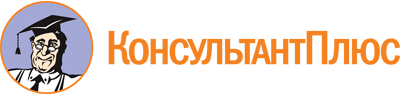 Закон Архангельской области от 15.07.1997 N 34-10-ОЗ
(ред. от 02.05.2023)
"Об уполномоченном по правам человека в Архангельской области"
(принят Архангельским областным Собранием депутатов 15.07.1997)Документ предоставлен КонсультантПлюс

www.consultant.ru

Дата сохранения: 14.06.2023
 15 июля 1997 годаN 34-10-ОЗСписок изменяющих документов(в ред. законов Архангельской области от 28.05.2002 N 96-14-ОЗ,от 09.07.2002 N 109-15-ОЗ, от 08.04.2003 N 166-21-ОЗ,от 22.06.2005 N 51-4-ОЗ, от 06.12.2007 N 463-22-ОЗ,от 26.06.2008 N 559-28-ОЗ, от 23.09.2008 N 570-29-ОЗ,от 23.09.2009 N 64-5-ОЗ, от 29.10.2010 N 222-16-ОЗ,от 15.03.2012 N 445-29-ОЗ, от 17.12.2012 N 597-36-ОЗ,от 22.04.2013 N 659-39-ОЗ, от 17.10.2013 N 16-2-ОЗ,от 14.02.2014 N 87-5-ОЗ, от 26.09.2014 N 174-10-ОЗ,от 18.12.2015 N 379-22-ОЗ, от 01.07.2016 N 443-27-ОЗ,от 24.04.2017 N 524-34-ОЗ, от 24.04.2017 N 526-34-ОЗ,от 05.06.2017 N 531-35-ОЗ, от 07.11.2017 N 567-38-ОЗ,от 30.09.2019 N 136-10-ОЗ, от 27.04.2020 N 251-16-ОЗ,от 02.11.2020 N 320-20-ОЗ, от 21.12.2020 N 355-22-ОЗ,от 30.03.2021 N 391-24-ОЗ, от 31.05.2021 N 418-26-ОЗ,от 06.10.2021 N 451-28-ОЗ, от 30.05.2022 N 569-35-ОЗ,от 29.06.2022 N 581-36-ОЗ, от 29.06.2022 N 580-36-ОЗ,от 02.05.2023 N 702-43-ОЗ)Предложение второе абзаца первого пункта 2 статьи 8 применяется без учета начавшегося до дня вступления в силу Федерального закона от 6 апреля 2015 года N 76-ФЗ "О внесении изменений в отдельные законодательные акты Российской Федерации в целях совершенствования деятельности уполномоченных по правам человека" срока, на который назначалось лицо, замещавшее на день вступления в силу указанного Федерального закона должность уполномоченного по правам человека в Архангельской области (статья 2 закона Архангельской области от 18.12.2015 N 379-22-ОЗ).Законом Архангельской области от 02.11.2020 N 320-20-ОЗ со дня вступления в силу областного закона о внесении изменений в областной закон от 26.11.2008 N 626-31-ОЗ "О противодействии коррупции в Архангельской области" в п. 5 ст. 10 слова "комиссией по соблюдению требований к должностному поведению лица, замещающего государственную должность уполномоченного по правам человека в Архангельской области, и урегулированию конфликта интересов (далее - комиссия)" будут заменены словами "в порядке, предусмотренном областным законом от 26 ноября 2008 года N 626-31-ОЗ "О противодействии коррупции в Архангельской области".Список изменяющих документов(введено законом Архангельской области от 02.11.2020 N 320-20-ОЗ)Список изменяющих документов(введено законом Архангельской области от 02.05.2023 N 702-43-ОЗ)